سمه تعالي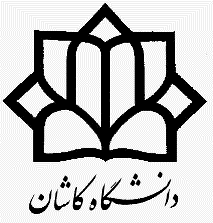 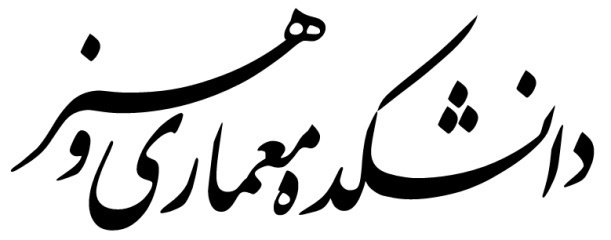 1 ـ پايان نامهبه منظور آشنايي و آگاهي دانشجويان با نحوه نگارش و چگونگي تدوين و تنظيم مطالب يك تحقيق علمي و با توجه به اهميت هماهنگي پايان نامه‌هاي دانشجويي، ضروري است دانشجويان نكات ذيل را هنگام تنظيم پايان نامه رعايت نمايند. 1 ـ 1 ـ بخش‌ها و ترتيب آنها پايان نامه بايد داراي بخش‌هاي زير بوده و به اين ترتيب تنظيم شده باشد: صفحه روي جلد (پيوست شماره يك) برگ اول: سفيدصفحه بسمله تائیدیه هیات داورانشناسنامه پایان نامه (پیوست شماره يك)صفحه عنوان (پيوست شماره دو) تقديم و اهدا (اختياري) اقرارنامه (پيوست شماره سه) واگذاري حقوق به دانشگاه (پيوست شماره چهار) چكيده فارسي (حداكثر 300 واژه) و واژگان كليدي (5 تا 7 واژه) پيشگفتار (اختياري) تقدير و تشكر (اختياري) فهرست اجمالی مطالب (شامل عناوين اصلي بخش‌ها و فصل‌ها و عناوين پيوست‌ها) فهرست تفصيلي مطالب (شامل عناوين اصلي و فرعي بخش‌ها و فصل‌ها) فهرست جدول‌ها (در صورت وجود) فهرست شكل‌ها (در صورت وجود) فهرست علائم و اختصارات (در صورت وجود) متن اصلي (حداكثر 100 صفحه) پي نويس‌ها (در صورت وجود) فهرست منابعفهرست اعلام (اختياري) پيوست 1: مدارك و مستندات طراحي معماري شامل تصاوير سه بعدي و نقشه‌هاي دوبعدي در قطع A4 و A3 ساير پيوست‌ها (در صورت وجود) چكيده انگليسي (حداكثر 300 واژه) و واژگان كليدي (5 تا 7 واژه) صفحه عنوان انگليسي (مطابق پيوست شماره پنج) برگ آخر: سفيد1 ـ 2 ـ شيوه نگارشآئين نگارش پايان نامه بايد مطابق روش مورد تائيد دانشگاه باشد. همچنين قواعد و مشخصا تصريح شده در اين دستور العمل بايد رعايت شود. متن اصلي پايان نامه با قلم BMitra 12 و بدون هيچگونه حاشيه بندي تزئيني تايپ مي‌گردد. تيترها و سوتيترها با قلم‌هاي BMitra 12 , 14. به منظور قالب بندي متن پايان نامه، بهتر است از Style‌هاي تعريف شده در فايل پيوست اين شيوه نامه (Template.docx) استفاده شود. بدين منظور، متن مورد نظر در اين فايل تايپ شده و مطابق با Style‌هاي موجود تنظيم مي شود. 1 ـ 3 ـ كاغذ و چاپكليه قسمت‌هاي پايان نامه بايد روي كاغذ سفيد مرغوب تايپ گردد. قطع پايان نامه A4 عمودي مي‌باشد. تمامي متن‌ها فقط بر يك روي كاغذ چاپ مي‌شود. 1 ـ 4 ـ فاصله گذاري و حاشيه بنديفاصله سطرها در تمامي پايان نامه برابر 1. 15 line است. حاشيه سمت راست، 45/4، بالا، 5/3 ، چپ و پائين 5/2 سانتيمتر مي‌باشد. اين حاشيه بايد در سرتاسر پايان نامه رعايت شود. در صورتي كه در برخي موارد اندازه شكل‌ها يا جدول‌ها بزرگ‌تر از فضاي داخل حاشيه باشد، با كوچك كردن آنها و يا با استفاده از كاغذ A3 (بصورت تاخورده)، حاشيه رعايت مي‌گردد. 1 ـ 5 ـ شماره گذاري صفحاتشماره صفحات آغازين (از اول پايان نامه تا اول متن اصلي) با اعداد و به حروف نوشته مي‌شوند. مانند پنج، شش. تمامي صفحات متن اصلي كه از مقدمه يا فصل نخست شروع مي‌شود، بايد شماره گذاري شوند. شماره گذاري صفحات شامل صفحه‌هاي محتوي شكل، جدول، منابع و پيوست‌ها نيز مي‌گردد. توصيه مي‌شود دانشجو به سليقه خود اقدام به طراحي Header يا Footer متناسب با محتواي پايان نامه كند. اين بخش مي‌تواند شامل عنوان پايان نامه، دانشگاه كاشان، نام دانشجو و شماره صفحه باشد. حداكثر اندازه قلم در اين مورد شماره 10 است. 1 ـ 6 ـ فصل بندي متن اصلي متن اصلي پايان نامه بايد داراي بخش‌هاي زير باشد:بخش اول: كليات پژوهش و طراحي، شامل:بيان مساله طراحي،ضرورت مساله طراحي،اهداف پژوهش و طراحي،روش پژوهش و طراحي،ساختار پژوهش و طراحي.بخش دوم: شناخت موضوع طراحي،شامل فصل‌هايي كه مطابق با طرح پژوهش و با نظر استاد راهنما تنظيم مي‌شود.بخش سوم: شناخت و تحليل مكان و بستر طراحي،شامل فصل‌هايي كه مطابق با طرح پژوهش و با نظر استاد راهنما تنظيم مي‌شود.بخش چهارم: طراحي معماري،شامل فصل‌هايي چون برنامه كالبدي طرح، اصول و ايده‌هاي طراحي كه مطابق با طرح پژوهش و با نظر استاد راهنما تنظيم مي‌شود.توجه شود كه هر فصل شامل سه قسمت زير باشد:ـ مقدمهـ بدنهـ نتيجه گيري1 ـ 7 ـ شماره گذاري فصل‌ها و عناوينهر فصل داراي صفحه عنواني مي‌باشد كه در شروع هر فصل قرار مي‌گيرد. شماره فصل با حروف در بالاي صفحه و عنوان فصل در وسط صفحه در زير شماره فصل نوشته مي‌شود. صفحه عنوان فصل در شماره گذاري صفحات پايان نامه محاسبه ولي نوشته نمي‌شود. هر فصل به عدد شماره گذاري مي‌شوند. بطوريكه شماره فصل در سمت راست و شماره بخش بعد از آن آورده شود. مثلاً 3 ـ 2 ـ 4 بيان كننده قسمت 4 از بخش 2 از فصل سوم است (در صورت تقسيم يك قسمت به عناوين كوچكتر ديگر از شماره استفاده نشود، براي اين منظور مي‌توان از حروف الفباي فارسي استفاده نمود.) 1 ـ 8 ـ جدول‌ها و شكل‌هاتمامي شكل‌ها (تصوير‌ها، نمودارها، منحني‌ها) و جدول‌ها بايد با كيفيت مناسب تهيه شوند، به گونه اي كه كپي تهيه شده از آنها از وضوح كافي برخوردار باشد. تصويرها، نمودارها و منحني‌ها با لفظ شكل ناميده مي‌شوند. تمامي شكل‌ها و جدول‌ها بايد به ترتيب ظهور در هر فصل شماره گذاري شوند.  مثلاً براي جدول‌هاي فصل 2، جدول 2 ـ 1، جدول 2 ـ 2، و... براي جدول‌هاي فصل 3، جدول 3 ـ 1، و... عنوان جدول‌ها در بالاي آنها و عنوان شكل‌ها در زير آنها ذكر مي‌گردد. چنانچه جدول يا شكلي از مرجعي آورده شده است، مرجع در پايين جدول يا شكل ذكر مي‌گردد. همچنين لازم است به كليه شكل‌ها و جدول‌ها در متن ارجاع شده باشد. 1 ـ 9 ـ پي نويس‌هادر صورتي كه يك عبارت يا واژه نياز به توضيح خاصي داشته باشد، توضيح را مي‌توان بصورت زيرنويس در همان صفحه ارائه نمود، در اينصورت عبارت يا واژه توسط شماره اي، كه بصورت كوچك در بالا و سمت چپ آن چاپ مي‌شود، مشخص شده و در زيرنويس توضيح مربوط به آن شماره ارائه مي‌شود. مطالب زير نويس نبايد از سه سطر بيشتر شود. چنانچه زيرنويس بيش از سه سطر است، بايد به بخش پي نويس‌ها در آخر پايان نامه منتقل گردد. قلم مورد استفاده در زيرنويس 10 BMitra مي‌باشد. 1 ـ 10 ـ ذكر اعداد در متن در مورد اعداد صحيحي كه در داخل متن نوشته مي‌شود (غير از جدول‌ها و نمودارها) هر گاه عدد كمتر از 10 باشد آن عدد با حروف نوشته مي‌شود، مثل چهار يا هفت، و هر گاه 10 و بزرگتر از 10 باشد بصورت عدد نوشته مي‌شود، مثل 46 يا 13، براي مشخص كردن اعداد اعشاري از (/) استفاده مي‌شود مثل 4/12، و چنانچه درصد مورد نياز است از علامت % استفاده مي‌شود مثل 44%. 1 ـ 11 ـ سيستم واحدهاسيستم واحدهاي مورد استفاده در پايان نامه، سيستم بين المللي متريك SI مي‌باشد. در صورتي كه استفاده از واحدهاي ديگر لازم باشد، معادل متريك آن، در پرانتز درج گردد. 1 ـ 12 ـ درج لغات لاتين در متن فارسيهمه نام‌هاي خارجي در متن به خط فارسي و در زيرنويس به لاتين (يا به خط اصلي) و معادل انگليسي لغات يا اصطلاحات فارسي و علائم اختصاري كه براي اولين بار بكار ميرود به صورت زير نويس (فقط براي يكبار) در صفحه مشخص مي‌شوند. 1 ـ 13 ـ نحوه استناد به منابع و مآخذلازم است در متن به كليه منابعي كه مورد استفاده قرار مي‌گيرد اشاره شود. ذكر منابع و مآخذ در پايان نامه بايد بر اساس استاندارد شيوه نامه ايران انجام شود. (پيوست شماره شش) 1 ـ 14 ـ نحوه استناد و ارجاع نویسی پایان نامه ها:براي آشنایی کامل با این شیوه به کتاب راهنماي نگارش براي نویسندگان: مقالات و پایان نامه هاي کارشناسی ارشد و دکتري تالیف کیت.ل. ترابیان، ترجمه غلامحسین تسبیحی (انتشارات دانشگاه تبریز) رجوع نمایید.Kate L. Turabian A Manual for Writers of Research Papers, Theses, and Dissertations  Revised by Wayne C. Booth, Gregory G. Colomb, Joseph M. Williams, and University of  Chicago Press Editorial Staff Chicago Guides to Writing, Editing, and Publishing1-14-1- استناد به کتابها1-14-1-1-کتاب یک جلدي مثال: مدیریت مالی تالیف رضا تهرانی انتشارات نگاه دانش که در سال 1384 در تهران به چاپ رسیده شکل نوشتن ارجاع در داخل متن :{تهرانی 1384،51} {در نوشتن نام پدیدآورندگان فقط نام خانوادگی نویسنده بدون القاب مانند دکتر مهندس، آقا و ... می نویسیم. بعد از آن بدون هیچ علامتی بایک فاصله تاریخ نشر کتاب و بعد از تاریخ با یک ویرگول صفحه مورد استناد را می نویسیم از علامت ص.یا p براي صفحه استفاده نمی کنیم }شکل نوشتن آن در فهرست منابع: تهرانی، رضا . (1384) . مدیریت مالی: شرح درس، مفاهیم ونکات کلیدی. تهران: نگاه دانش{عنوان کتاب، مقاله و یا پایان نامه را Underlineمی کنیم}1-14-1-2-کتاب چند جلدي مثال: الن سن ارنشتاین / مبانی، اصول و مسائل برنامه ي درسی. ترجمه ي قدسی احقر. تهران:. دانشگاه آزاد اسلامی، واحد علوم و تحقیقات، 1384شکل ارجاع در داخل متن: ارنشتاین 1384، 2:51  { براي کتاب چند جلدي در ارجاع درون متنی آن شماره جلد کتاب را بصورت عددي نوشته و بعد از یک کولن، شماره صفحه را می نویسیم. در این مثال یعنی جلد 2 صفحه 51}شکل ارجاع در فهرست منابع: ارنشتاین، الن سن. و فرانسیس پی هانکینز. 1384 . مبانی، اصول ومسائل برنامه ي درسی. ترجمه ي قدسی احقر. تهران: دانشگاه آزاد اسلامی، واحد علوم و تحقیقات.1-14-1-3-کتاب با دو یا سه نویسنده مثال: الن سن ارنشتاین و فرانسیس پی هانکینز/ مبانی، اصول و مسائل برنامه ي درسی. ترجمه ي قدسی. احقر. تهران: دانشگاه آزاد اسلامی، واحد علوم و تحقیقات، ارنشتاین 1384، 2:51{اگر کتاب دو نویسنده داشته باشد نام ، شکل ارجاع در داخل متن: (ارنشتاین و هانکینز 1384خانوادگی نویسنده ها را می نویسیم و اگر سه نویسنده باشد نویسنده اول و دوم را با ویرگول و نویسنده سوم را با حرف و جدا می کنیم}شکل ارجاع در فهرست منابع: ارنشتاین، الن سن. و فرانسیس پی هانکینز. 1384 . مبانی، اصول ومسائل برنامه ي درسی. ترجمه ي قدسی احقر. تهران: دانشگاه آزاد اسلامی، واحد علوم و تحقیقات.{نام نویسندگان دو و سوم را لازم نیست بصورت مقلوب بنویسیم}1-14-1-4-کتاب با بیش از سه نویسنده در اینگونه موارد اسم نویسنده اول را نوشته و بعد از آن از واژه و دیگران استفاده می نماییم.مثال: الن سن ارنشتاین [ودیگران]/ مبانی، اصول و مسائل برنامه ي درسی. ترجمه ي قدسی احقر.. تهران: دانشگاه آزاد اسلامی، واحد علوم و تحقیقات، 1384شکل ارجاع در داخل متن: ارنشتاین و دیگران 1384، 2:51شکل ارجاع در فهرست منابع: ارنشتاین، الن سن. و دیگران. 1384 . مبانی، اصول و مسائل برنامه ي درسی. ترجمه ي قدسی احقر. تهران: دانشگاه آزاد اسلامی، واحد علوم و تحقیقات1-14-1-5-کتاب بدون نویسنده مثال: مبانی، اصول و مسائل برنامه ي درسی. تهران: دانشگاه آزاد اسلامی، واحد علوم و تحقیقات،.1384شکل ارجاع در داخل متن: مبانی اصول و برنامه ریزي درسی 1384، 2:51شکل ارجاع در فهرست منابع:-------(1384). مبانی، اصول و مسائل برنامه ي درسی. تهران:دانشگاه آزاد اسلامی، واحد علوم و تحقیقات. {در مواردي که نام پدیدآور مشخص نیست از چندخط تیره به جاي اسم نویسنده استفاده می شود}1-14-2-شیوه استناد به مقالات نشریاتمثال 1: نظرسنجی از دانشجویان رشته کتابداري و اطلاع رسانی پیرامون جایگاه زبان انگلیسی در این رشته/فاطمه ذاکري فرد، فصلنامه کتابداري و اطلاع رسانی، دوره 5، شماره 4.1381شکل ارجاع در داخل متن: (ذاکري فرد 5،1381)شکل ارجاع در فهرست منابع: ذاکري فرد، فاطمه. 1381 . نظر سنجی از دانشجویان رشته کتابداري و اطلاع رسانی پیرامون جایگاه زبان انگلیسی در این رشته. کتابداري و اطلاع رسانی. دوره 5، شماره 4.مثال 2: تحلیل محتوي و تحقیقات مناسب براي تحلیل محتوي/ باب بلی ترجمه حمید عبدالهیان، مجله نمایه پژوهش، شماره 16شکل ارجاع در داخل متن: (بِلی 5) {اگر تاریخ نشر مقاله معلوم نباشد از نوشتن تاریخ انتشار صرفنظر می کنیم}شکل ارجاع در فهرست منابع: بِلی، باب. تحلیل محتوي و تحقیقات مناسب براي تحلیل محتوي.. ترجمه ي حمید عبدالهیان. نمایه پژوهش. شماره 16توجه داشته باشید در مواردي که بطور متناوب به یک منبع استناد شده است، استفاده از اصطلاح       »  همان  « یا Ibid غلط است به تعداد دفعات تکرار حالت داخل پرانتز آن نیز نوشته می شود. 1-14-3-شیوه استناد به پایان نامه ها:مثال: مدیریت زیست محیطی گردشگري در منطقه آزاد کیش/ زهرا ویسه.- علی اکبر پیرعزیزي، به مشاوره حسنعلی لقایی و قاسمعلی عمرانی.- کارشناسی ارشد (دانشگاه آزاد اسلامی. واحد علوم و تحقیقات، دانشکده محیط زیست، گروه مدیریت محیط زیست، رشته مدیریت محیط زیست) ؛ 1378شکل ارجاع در داخل متن: (ویسه 1387،5)ارجاع در فهرست منابع: ویسه، زهرا. ( 1387 ). مدیریت زیست محیطی گردشگري در منطقه آزادکیش. پایان نامه کارشناسی ارشد مدیریت محیط زیست. دانشکده محیط زیست. دانشگاه آزاد اسلامی. واحد علوم و تحقیقات.1-14-4-شیوه استناد به منابع الکترونیکی:براي ارجاع به منابع الکترنیکی از نظر درج اطلاعات کتابشناختی بمانند منابع چاپی است ولی درانتهاي هر کدام، تاریخ مشاهد در شبکه و نیز URL اینترنتی آن داخل پرانتز ذکر شود.1 ـ 15 ـ مشخصات جلد پايان نامه و رسالهالف ـ جنس جلد از مقوا با ضخامت 2 تا 3 ميليمتر، با روكش چرم مصنوعي (گالينگور)، به رنگ زرشکی مي‌باشد. ب ـ نوشته‌هاي روي جلد به صورت زركوب چاپ مي‌گردد. ج ـ در قسمت عطف، آرم دانشگاه منقش و عنوان پايان نامه و نام نويسنده و سال نوشته مي‌شود. 1 ـ 16 ـ تكثير و تحويل پايان نامهپايان نامه پس از تأئيد استاد راهنما (از نظر محتواي علمي و قالب ارائه)، در سه نسخه صحافي شده، تحويل گروه معماري مي‌گردد. سه نسخه پايان نامه بايد همراه با لوح فشرده حاوي فايل‌هاي پايان نامه به شرح بند دو همين شيوه نامه، جهت ارائه به استاد راهنما، گروه معماري و مركز اسناد معماري باشد. 2 ـ فايل‌ها و مدارك نرم افزاري	یک نسخه تكثير و صحافي شده رساله بايد همراه با لوح فشرده شامل فايل‌هاي زير باشد: 	2 ـ 1 ـ فايل رساله و مطالعات پايان نامه در دو قالب word 2007 و pdf	2 ـ 2 ـ فايل‌هاي مدارك طراحي دو بعدي	شامل فايل‌هاي طراحي معماري به تفكيك: 		الف ـ سايت پلان		ب ـ پلان‌هاي معماري		ج ـ نماها		د ـ مقطع‌ها		ه ـ جزئيات معماري	در قالب Autocad 2007	2 ـ 3 ـ فايل‌هاي مدارك طراحي سه بعدي	شامل فايل‌هاي طراحي معماري در قالب‌هاي JPG	2 ـ 4 ـ فايل ارائه جلسه دفاعيه در قالب power point 20073 ـ ماكت هادانشكده نمرات برتر پايان نامه را بمدت يك ماه جهت ارائه در سالن دانشكده نگهداري مي نمايد. توصيه ميگردد براي جلوگيري از خراب شدن ماكت با كاور پلكسي پوشانده شود. پيوست شماره 1 (شناسنامه پایان نامه)پيوست شماره 2 (روي جلد و صفحه عنوان) پيوست شماره 3 (اقرار نامه) اينجانب (نام و نام خانوادگي دانشجو) اعلام مي‌دارم كه تمام فصل‌هاي مختلف اين رساله و اجزاء مربوط به آن براي اولين بار و توسط شخص خودم انجام پذيرفته است. برداشت از نوشته‌ها، اسناد، مدارك و تصاوير پژوهشگران حقيقي يا حقوقي با ذكر مآخذ كامل و به شيوه تحقيق علمي صورت گرفته است.  بديهي است در صورتيكه خلاف موارد فوق اثبات شود مسئوليت آن مستقيماً به عهده اينجانب خواهد بود. پيوست شماره 4 (واگذاري حقوق به دانشگاه) حق هرگونه استفاده از این رساله، به هر صورت (نقل قول، تکثیر و...) برای نویسنده آن و دانشگاه کاشان محفوظ است. استفاده از مطالب و اسناد و مدارک مربوط به این رساله به هر شكل، تنها با کسب مجوز کتبی از نویسنده و یا دانشگاه کاشان ممکن خواهد بود. نقل قول مطالب و اسناد مربوط به این رساله، جهت استفاده در طرح‌های تحقیقاتی و پایان نامه‌ها و رسالات دانشگاهی، با ذکر مأخذ بلامانع است. پيوست شماره 5 (صفحه عنوان انگليسي) پيوست شماره 6شيوه نامه ايران در استناد به مراجع و منابع، در قالب فايل (.ppsx شيوه نامه ايران) پيوست اين فايل مي‌باشد.پيوست شماره 7 (تأئیدیه هیأت داوران)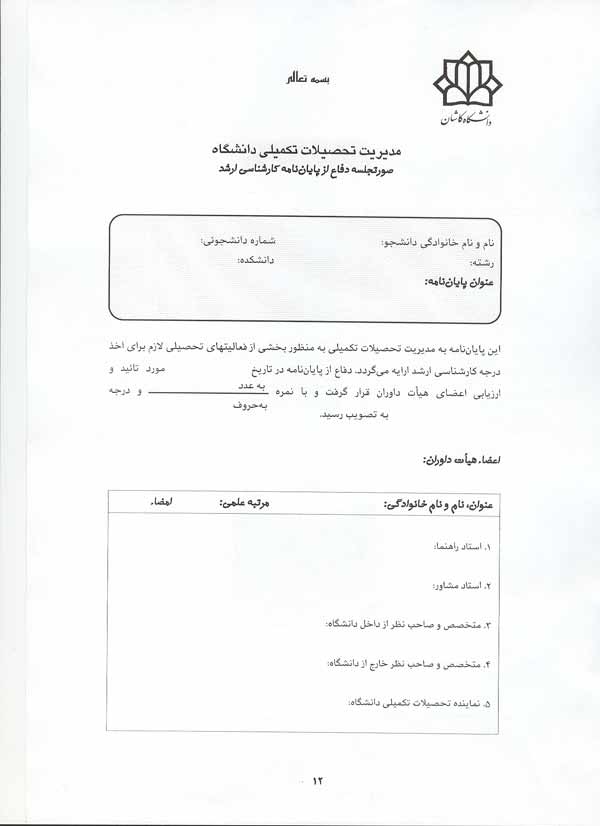 شيوه نامه تدوين و ساختار پايان نامه‌ كارشناسي ارشد معماريردیفمقطع تحصيليمقطع تحصيليمقطع تحصيليمقطع تحصيلي1نام درسنام درسنام درسنام درس2موضوعموضوعموضوعموضوع3استادان راهنمااستادان راهنمااستادان راهنمااستادان راهنما4دانشجو/ دانشجویاندانشجو/ دانشجویاندانشجو/ دانشجویاندانشجو/ دانشجویان5بهره برداربهره برداربهره برداربهره بردار6تاريخ دفاعتاريخ دفاعتاريخ دفاعتاريخ دفاع7كاربري بنا (تیک بزنید)كاربري بنا (تیک بزنید)كاربري بنا (تیک بزنید)كاربري بنا (تیک بزنید)كاربري بنا (تیک بزنید)كاربري بنا (تیک بزنید)كاربري بنا (تیک بزنید)كاربري بنا (تیک بزنید)كاربري بنا (تیک بزنید)كاربري بنا (تیک بزنید)كاربري بنا (تیک بزنید)كاربري بنا (تیک بزنید)كاربري بنا (تیک بزنید)كاربري بنا (تیک بزنید)كاربري بنا (تیک بزنید)كاربري بنا (تیک بزنید)كاربري بنا (تیک بزنید)كاربري بنا (تیک بزنید)كاربري بنا (تیک بزنید)كاربري بنا (تیک بزنید)كاربري بنا (تیک بزنید)كاربري بنا (تیک بزنید)7مسکونی -1تجاری -2آموزشی -3آموزش حرفه ای -4دانشگاهی و تحقیقاتیآموزش حرفه ای -4دانشگاهی و تحقیقاتیفرهنگی -5مذهبی -6گردشگری -7درمانی -8- بهداشتی9- بهداشتی9- ورزشی10سیاسی -11 باز و سبز ،تفریحی-12نظامی و انتظامی -13نظامی و انتظامی -13صنعتی -1415- تاسیسات و تجهیزات شهری ترابری وانباداری-16سایر- 17نمایشگاهی -1878مكان سايتمكان سايتمكان سايتمكان سايتاستان:شهر:آدرس:استان:شهر:آدرس:استان:شهر:آدرس:استان:شهر:آدرس:استان:شهر:آدرس:استان:شهر:آدرس:استان:شهر:آدرس:استان:شهر:آدرس:استان:شهر:آدرس:استان:شهر:آدرس:استان:شهر:آدرس:استان:شهر:آدرس:استان:شهر:آدرس:استان:شهر:آدرس:استان:شهر:آدرس:استان:شهر:آدرس:استان:شهر:آدرس:استان:شهر:آدرس:9مساحت زمين طرحمساحت زمين طرحمساحت زمين طرحمساحت زمين طرح10سطح اشغالسطح اشغالسطح اشغالسطح اشغال11تعداد طبقات بناتعداد طبقات بناتعداد طبقات بناتعداد طبقات بنا12زير بنازير بنازير بنازير بنا13سيستم سازه بناسيستم سازه بناسيستم سازه بناسيستم سازه بنابتنیبتنیبتنیبتنیبتنیبتنیفلزیفلزیفلزیفلزیفلزیو ...و ...و ...و ...و ...و ...و ...14سیستم تاسیساتسیستم تاسیساتسیستم تاسیساتسیستم تاسیسات15كليد واژه هاكليد واژه هاكليد واژه هاكليد واژه ها16سرفصل های گزارش پروژهسرفصل های گزارش پروژهسرفصل های گزارش پروژهسرفصل های گزارش پروژه17نوع و تعداد مداركنوع و تعداد مداركنوع و تعداد مداركنوع و تعداد مدارك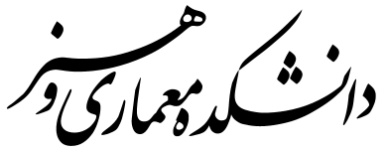 عنوان پايان نامهنگارش:نام كامل نويسنده در اينجا نوشته شوداستاد راهنما:نام استاد راهنما در اينجا ذكر گردداستاد مشاور:نام استاد راهنما در اينجا ذكر گرددپايان نامه براي دريافت درجه كارشناسي ارشد در رشته معماريماه و سالUniversity of KashanFaculty of Architecture and ArtThesis titleBy: Author nameUnder Supervision of:A Thesis Submitted to the Graduate Studies Office in Fulfillment of the Requirements for the Degree of ArchitectureMonth and Year